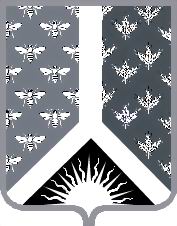 Кемеровская областьНовокузнецкий муниципальный районАдминистрация Новокузнецкого муниципального районаПОСТАНОВЛЕНИЕот __________________ № _______г. НовокузнецкО внесении изменений в постановление администрации Новокузнецкого муниципального от 30.06.2017 № 139 «Об утверждении административного регламента по предоставлению муниципальной  услуги     «Выплата единовременного пособия женщинам, родившим третьего ребенка и последующих детей»      Во    исполнение   требований    Федерального    закона    от   27.07.2010    №  210-ФЗ  «Об организации предоставления государственных и муниципальных услуг», в целях приведения нормативных правовых актов в соответствие с действующим законодательством, администрация Новокузнецкого муниципального района постановляет:      1. Внести следующие изменения в приложение «Административный регламент по предоставлению муниципальной услуги  «Выплата единовременного пособия женщинам, родившим третьего ребенка и последующих детей» к постановлению администрации Новокузнецкого муниципального района от 30.06.2016 № 139 «Об утверждении административного регламента по предоставлению муниципальной  услуги     «Выплата единовременного пособия женщинам, родившим третьего ребенка и последующих детей» (далее – административный регламент):     1.1. Пункт 1.3 раздела 1 «Общие положения» административного регламента изложить в следующей редакции:   «Информация о муниципальной услуге предоставляется непосредственно в помещениях Комитета, а также с использованием средств почтовой, телефонной связи, электронного информирования, посредством размещения на сайтах в сети Интернет.   Муниципальная услуга может быть предоставлена через Муниципальное бюджетное учреждение «Многофункциональный центр предоставления государственных и муниципальных услуг Новокузнецкого муниципального района (далее - МБУ «МФЦ НМР»).   Заявитель может обратиться в МБУ «МФЦ НМР» с запросом о предоставлении нескольких муниципальных услуг (далее - комплексный запрос) при однократном обращении».    Адрес МБУ «МФЦ НМР»: 654027, Кемеровская область, город Новокузнецк, проспект Курако, дом 51а, корпус 19.Телефон: (3843) 32-21-25.Адрес официального сайта в сети Интернет: http://mydocum.ru.Адрес электронной почты: post@mydocum.ru.График (режим) работы:понедельник 08.45 – 17.30;вторник 08.45 – 20.00;среда 08.45 – 17.30;четверг 08.45 – 20.00;пятница 08.45 – 17.30;суббота 08.45 – 17.30».     1.2. Дополнить пункт 2.8.раздела « Стандарт предоставления муниципальной услуги» подпунктом 2.8.1.следующего содержания:   «2.8.1. Исчерпывающие перечни оснований для приостановления предоставления муниципальной услуги устанавливаются федеральными законами, принимаемыми в соответствии с ними иными нормативными правовыми актами Российской Федерации, законами и иными нормативными правовыми актами субъектов Российской Федерации, муниципальными правовыми актами».     1.3. Переименовать раздел 5 «Досудебный (внесудебный) порядок обжалования решений и действий (бездействия) органа, предоставляющего муниципальную  услугу, а также должностных лиц» административного регламента и изложить его в следующей редакции: «5. Досудебное (внесудебное) обжалование заявителем решений и действий (бездействия) органа, предоставляющего муниципальную  услугу, а также должностных лиц органа предоставляющего муниципальную услугу, либо муниципального служащего, работника МБУ «МФЦ НМР», а также организаций, подведомственных администрации Новокузнецкого муниципального района, предоставляющих, муниципальные услуги, или их работников»      5.1. Заявители имеют право на досудебное (внесудебное) обжалование решений и действий (бездействия) Комитета, либо МБУ «МФЦ НМР», работника МБУ «МФЦ НМР», а также организаций, подведомственных администрации Новокузнецкого муниципального района, предоставляющих, муниципальные услуги, или их работников (далее – досудебное обжалование).      5.2. Заявитель может обратиться с жалобой на действия (бездействие) Комитета, либо МБУ «МФЦ НМР», работника МБУ «МФЦ НМР», а также организаций, подведомственных администрации Новокузнецкого муниципального района, предоставляющих, муниципальные услуги, или их работников (далее - жалоба) в том числе в следующих случаях:1) нарушение срока регистрации запроса о предоставлении муниципальной услуги, комплексного запроса.2) нарушение срока предоставления муниципальной услуги.     В указанном случае досудебное (внесудебное) обжалование заявителем решений и действий (бездействия) МБУ «МФЦ НМР», работника МБУ «МФЦ НМР» возможно в случае, если на МБУ «МФЦ НМР»,  решения и действия (бездействие) которого обжалуются, возложена функция по предоставлению соответствующих муниципальных услуг в полном объеме в порядке, определенном частью 1.3 статьи 16  Федерального закона от 27.07.2010 № 210-ФЗ «Об организации предоставления государственных и муниципальных услуг»; 3) требование у заявителя документов, не предусмотренных нормативными правовыми актами Российской Федерации, нормативными правовыми актами субъектов Российской Федерации, муниципальными правовыми актами для предоставления муниципальной услуги;4) отказ в приеме документов, предоставление которых предусмотрено нормативными правовыми актами Российской Федерации, нормативными правовыми актами субъектов Российской Федерации, муниципальными правовыми актами для предоставления муниципальной услуги, у заявителя; 5) отказ в предоставлении муниципальной услуги, если основания отказа не предусмотрены федеральными законами и принятыми в соответствии с ними иными нормативными правовыми актами Российской Федерации, законами и иными нормативными правовыми актами субъектов Российской Федерации, муниципальными правовыми актами. В указанном случае досудебное (внесудебное) обжалование заявителем решений и действий (бездействия) МБУ «МФЦ НМР», работника МБУ «МФЦ НМР»  возможно в случае, если на МБУ «МФЦ НМР»,  решения и действия (бездействие) которого обжалуются, возложена функция по предоставлению соответствующих муниципальных услуг в полном объеме в порядке, определенном частью 1.3 статьи 16 настоящего Федерального закона Федерального закона от 27.07.2010 № 210-ФЗ «Об организации предоставления государственных и муниципальных услуг»;6) затребование с заявителя при предоставлении муниципальной услуги платы, не предусмотренной нормативными правовыми актами Российской Федерации, нормативными правовыми актами субъектов Российской Федерации, муниципальными правовыми актами; 7) отказ Комитета в  предоставлении  муниципальной  услуги,  должностного лица Комитета, в предоставлении муниципальной услуге, МБУ «МФЦ НМР», работника МБУ «МФЦ НМР», организаций, предусмотренных частью 1.1 статьи 16 настоящего Федерального закона Федерального закона от 27.07.2010 № 210-ФЗ «Об организации предоставления государственных и муниципальных услуг»,  или их работников в исправлении допущенных ими опечаток и ошибок в выданных в результате предоставления  муниципальной услуги документах либо нарушение установленного срока таких исправлений. В указанном случае досудебное (внесудебное) обжалование заявителем решений и действий (бездействия) МБУ «МФЦ НМР»,  работника МБУ «МФЦ НМР» возможно в случае, если на МБУ «МФЦ НМР»,  решения и действия (бездействие) которого обжалуются, возложена функция по предоставлению соответствующих муниципальных услуг в полном объеме в порядке, определенном частью 1.3 статьи 16 настоящего Федерального закона Федерального закона от 27.07.2010 № 210-ФЗ «Об организации предоставления государственных и муниципальных услуг»;8) нарушение срока или порядка выдачи документов по результатам предоставления муниципальной услуги;9) приостановление предоставления муниципальной услуги, если основания приостановления не предусмотрены федеральными законами и принятыми в соответствии с ними иными нормативными правовыми актами Российской Федерации, законами и иными нормативными правовыми актами субъектов Российской Федерации, муниципальными правовыми актами. В указанном случае досудебное (внесудебное) обжалование заявителем решений и действий (бездействия) МБУ «МФЦ НМР»,  работника МБУ «МФЦ НМР» возможно в случае, если на МБУ «МФЦ НМР»,  решения и действия (бездействие) которого обжалуются, возложена функция по предоставлению соответствующих муниципальных услуг в полном объеме в порядке, определенном частью 1.3 статьи 16 настоящего Федерального закона Федерального закона от 27.07.2010 № 210-ФЗ «Об организации предоставления государственных и муниципальных услуг».    5.3.Общие требования к порядку подачи и рассмотрения жалобы:5.3.1. Жалоба подается в письменной форме на бумажном носителе, в электронной форме в Комитет, предоставляющий муниципальную услугу, МБУ «МФЦ НМР»  либо в соответствующий  орган местного самоуправления   публично-правового образования, являющийся учредителем МБУ «МФЦ НМР» (далее - учредитель МБУ «МФЦ НМР»), а также в организации, предусмотренные частью 1.1 статьи 16 настоящего Федерального закона Федерального закона от 27.07.2010 № 210-ФЗ «Об организации предоставления государственных и муниципальных услуг». Жалобы на решения и действия (бездействие) руководителя органа, предоставляющего муниципальную услугу, подаются в вышестоящий орган (при его наличии) либо в случае его отсутствия рассматриваются непосредственно руководителем органа, предоставляющего муниципальную услугу. Жалобы на решения и действия (бездействие) работника МБУ «МФЦ НМР» подаются руководителю этого МБУ «МФЦ НМР».  Жалобы на решения и действия (бездействие) МБУ «МФЦ НМР» подаются учредителю МБУ «МФЦ НМР» или должностному лицу, уполномоченному нормативным правовым актом субъекта Российской Федерации. Жалобы на решения и действия (бездействие) работников организаций, предусмотренных частью 1.1 статьи 16 настоящего Федерального закона Федерального закона от 27.07.2010 № 210-ФЗ «Об организации предоставления государственных и муниципальных услуг», подаются руководителям этих организаций.5.3.2. Жалоба на решения и действия (бездействие) Комитета, предоставляющего муниципальную услугу, должностного лица Комитета, предоставляющего муниципальную услугу, муниципального служащего, председателя Комитета,  может быть направлена по почте, через МБУ «МФЦ НМР»,  с использованием информационно-телекоммуникационной сети "Интернет", официального сайта органа, предоставляющего муниципальную услугу, единого портала государственных и муниципальных услуг либо регионального портала государственных и муниципальных услуг, а также может быть принята при личном приеме заявителя. Жалоба на решения и действия (бездействие) МБУ «МФЦ НМР», работника МБУ «МФЦ НМР» может быть направлена по почте, с использованием информационно-телекоммуникационной сети "Интернет", официального сайта МБУ «МФЦ НМР», единого портала государственных и муниципальных услуг либо регионального портала государственных и муниципальных услуг, а также может быть принята при личном приеме заявителя. Жалоба на решения и действия (бездействие) организаций, предусмотренных частью 1.1 статьи 16  настоящего Федерального закона Федерального закона от 27.07.2010 № 210-ФЗ «Об организации предоставления государственных и муниципальных услуг», а также их работников может быть направлена по почте, с использованием информационно-телекоммуникационной сети "Интернет", официальных сайтов этих организаций, единого портала государственных и муниципальных услуг либо регионального портала государственных и муниципальных услуг, а также может быть принята при личном приеме заявителя.5.3.3.  В случае, если федеральным законом установлен порядок (процедура) подачи и рассмотрения жалоб на решения и действия (бездействие) органов, предоставляющих муниципальные услуги, должностных лиц органов, предоставляющих муниципальные услуги, либо муниципальных служащих, для отношений, связанных с подачей и рассмотрением указанных жалоб, нормы статьи 11.1 настоящего Федерального закона Федерального закона от 27.07.2010 № 210-ФЗ «Об организации предоставления государственных и муниципальных услуг» и настоящей статьи не применяются.   5.4.  Жалоба должна содержать:1) наименование органа,  предоставляющего муниципальную услугу, должностного лица Комитета, предоставляющего муниципальную услугу, либо  муниципального служащего, МБУ «МФЦ НМР», его руководителя и (или) работника, организаций, предусмотренных частью 1.1 статьи 16 настоящего Федерального закона Федерального закона от 27.07.2010 № 210-ФЗ «Об организации предоставления государственных и муниципальных услуг», их руководителей и (или) работников, решения и действия (бездействие) которых обжалуются;2) фамилию, имя, отчество (последнее - при наличии), сведения о месте жительства заявителя - физического лица либо наименование, сведения о месте нахождения заявителя - юридического лица, а также номер (номера) контактного телефона, адрес (адреса) электронной почты (при наличии) и почтовый адрес, по которым должен быть направлен ответ заявителю;3) сведения об обжалуемых решениях и действиях (бездействии) Комитета, предоставляющего муниципальную услугу, должностного лица Комитета, предоставляющего муниципальную услугу, либо  муниципального служащего, МБУ «МФЦ НМР», работника МБУ «МФЦ НМР», организаций, предусмотренных частью 1.1 статьи 16 настоящего Федерального закона Федерального закона от 27.07.2010 № 210-ФЗ «Об организации предоставления государственных и муниципальных услуг», их работников;4) доводы, на основании которых заявитель не согласен с решением и действием (бездействием) Комитета,  предоставляющего муниципальную услугу, должностного лица Комитета, предоставляющего муниципальную услугу, либо муниципального служащего, МБУ «МФЦ НМР», работника МБУ «МФЦ НМР»,  организаций, предусмотренных частью 1.1 статьи 16 настоящего Федерального закона Федерального закона от 27.07.2010 № 210-ФЗ «Об организации предоставления государственных и муниципальных услуг», их работников. Заявителем могут быть представлены документы (при наличии), подтверждающие доводы заявителя, либо их копии.   5.5. Жалоба, поступившая в Комитет, предоставляющий муниципальную услугу, МБУ «МФЦ НМР»,  учредителю МБУ «МФЦ НМР»,  в организации, предусмотренные частью 1.1 статьи 16 настоящего Федерального закона Федерального закона от 27.07.2010 № 210-ФЗ «Об организации предоставления государственных и муниципальных услуг», либо вышестоящий орган (при его наличии), подлежит рассмотрению в течение  15  рабочих дней со дня ее регистрации, а в случае обжалования отказа органа, предоставляющего муниципальную услугу, МБУ «МФЦ НМР», организаций, предусмотренных частью 1.1 статьи 16 настоящего Федерального закона Федерального закона от 27.07.2010 № 210-ФЗ «Об организации предоставления государственных и муниципальных услуг», в приеме документов у заявителя либо в исправлении допущенных опечаток и ошибок или в случае обжалования нарушения установленного срока таких исправлений - в течение  5  рабочих дней со дня ее регистрации.                5.6. По результатам рассмотрения жалобы принимается одно из следующих решений:1) жалоба удовлетворяется, в том числе в форме отмены принятого решения, исправления допущенных опечаток и ошибок в выданных в результате предоставления муниципальной услуги документах, возврата заявителю денежных средств, взимание которых не предусмотрено нормативными правовыми актами Российской Федерации, нормативными правовыми актами субъектов Российской Федерации, муниципальными правовыми актами;2) в удовлетворении жалобы отказывается.     5.7. Не позднее 1 дня, следующего за днем принятия решения, указанного в п.5.6. настоящего административного регламента, заявителю в письменной форме и по желанию заявителя в электронной форме направляется мотивированный ответ о результатах рассмотрения жалобы.     5.8.  В случае установления в ходе или по результатам рассмотрения  жалобы признаков состава  административного правонарушения или преступления должностное лицо, работник, наделенные полномочиями по рассмотрению жалоб в соответствии с пп 5.3.1. п. 5.3. настоящего административного регламента, незамедлительно направляют имеющиеся материалы в органы прокуратуры.      2. Опубликовать настоящее постановление в Новокузнецкой районной газете «Сельские вести» и разместить на официальном сайте муниципального образования «Новокузнецкий муниципальный район» www.admnkr.ru в сети «Интернет».      3. Настоящее постановление вступает в силу со дня, следующего за днем его официального опубликования, но не ранее 30.03.2018.       4. Контроль за исполнением настоящего постановления возложить на заместителя главы Новокузнецкого муниципального района по социальным вопросам С. Н. Гришина.Глава Новокузнецкого муниципального района			                         Д. Г. Беспалов